白岡市社会福祉協議会　事業係　福祉教育担当　宛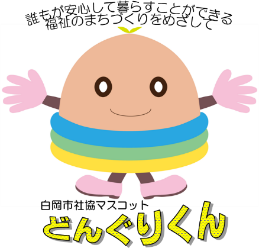 ※確認後数日中に社協より連絡をいたします。（連絡がない場合、念のためお電話をお願いします。　TEL 0480-92-1746）福祉教育依頼書学 校 名：                  　 　担当先生：                   　　記入日：　　月　　日　～太枠の中をご記入ください～ 電話番号：                   　　※学習指導案等があれば添付をお願いします。※『福祉教育について』という社協作成の冊子を参考にご記入ください。　送信先FAX 0480-92-1581学習内容実施目的（ねらい）対象者（児童・生徒）　　　年生　　計　　　人（１組　　　人、２組　　　人、３組　　　人、４組　　　人）希望日時令和　　年　　　月　　　日（　　時間目～　　時間目）令和　　年　　　月　　　日（　　時間目～　　時間目）令和　　年　　　月　　　日（　　時間目～　　時間目）その他（　　　　　　　　　　　　　　　　　　　　　　　　　　　　　　　　）実施場所教室（　　　　　　　　　　　　　　　　　）　・　体育館その他（　　　　　　　　　　　　　　　　）希望内容（〇をつけてください）点字体験 ・ 手話体験（視覚障がい者講話） ・ 車いす体験視覚障がい者講話 ・ ガイドヘルプ体験その他（　　　　　　　　　　　　　　　　　　　　　　　　　）事前学習（予習）例）DVD（知りたいあなたのこと）を視聴し、各自調べ学習をしている事後学習（振り返り）例）クラスごとに発表を行う（社協見学可）・感想を書くその他（上記以外でご希望などあればご記入ください）例）上記の希望内容を２時間で児童が選べる形にしたい・DVDを借りたい等職員記入欄備品貸出車いす（自走式　　台／介助式　　台）アイマスク　　枚白杖　　本福祉DVD（　　　　　　　　　　　）